BOARD OF TRUSTEES FOR THE TOWN OF LUTHER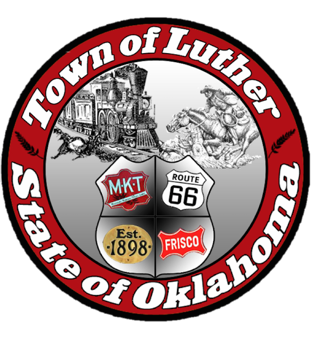 SPECIAL (PLANNING) MEETING AGENDAMINUTESIn accordance with the Open Meeting Act, Section 311, the Board of Trustees of the Town of Luther, County of Oklahoma, 119 S. Main Street, hereby call a Special Meeting of the Board of Trustees of the Town of Luther, Thursday, July 27th at 6:30 pm at the Luther Community Building, 18120 East Hogback Road, Luther, OK 73054.Call to order.Invocation.Pledge of Allegiance.Roll Call…. All presentDetermination of a quorum…. YesTrustee Comments.Informational presentation from Arthur Pittman, Development Management Specialist from Communities Unlimited, regarding the water rate study done on behalf of the Town of LutherInformational presentation from Doug Moore, APA, CFM – Community Development Manager, Institute for Building Technology and Safety (IBTS)No Action on 7 & 8Trustee One (Paxton Cavin)Consideration, discussion and possible action regarding adding dates to the calendar for a Town Clean-Up Day and a Town Service Day.No ActionConsideration, discussion and possible action regarding USTI/Aptean maintenance services for Court and Utility software.Motion to accept and sign agreement with USTI/Aptean to finish out fiscal year 2016 / 2017 and sign and accept the new agreement with USTI/ Aptean for fiscal year 2017/ 2018: P. Cavin… 2nd: J. Roach… Unanimous Yes vote.Trustee Two (Ron Henry)Trustee Three (Trandy Langston)Consideration, discussion and possible action regarding use and responsibility of the Town baseball/softball fields and the adoption of a lease between Luther Public Schools and the Town of Luther for access to the Town baseball fields.No ActionConsideration, discussion, and possible action regarding the Life Safety Inspection/plan review letter received from the Oklahoma State Fire Marshal’s office.Motion to approve and sign the Life Safety Inspection/plan review letter received from the Oklahoma State Fire Marshal’s office: T. Langston… 2nd: P. Cavin… Unanimous Yes vote.Trustee Four (Jason Roach)Consideration, discussion and possible action regarding codification for our adopted ordinances.No ActionConsideration, discussion and possible action regarding the Eastern Oklahoma County Partnership (EOCP) grant monies that will be used for comprehensive planning services.No ActionTrustee Five (Jenni White) Consideration, discussion and possible action regarding the nomination and appointment of members to the New Urbanism Committee. Motion to appoint Matthew Winton as Chairman and Chris Ivich & Craig Jackson as members to the New Urbanism Committee: J. White… 2nd: J. Roach… unanimous yes vote.Consideration, discussion and possible action regarding signing the equipment contract with AiroSurf to allow them to continue their equipment lease on the town water tower. Motion to approve and sign the Airosurf equipment lease agreement for one year: J. White… 2nd: P. Cavin… Unanimous Yes vote.Consideration, discussion and possible action regarding signing the ACOG Resolution Establishing the Nine-One-One Emergency Telephone Fee Rate for Calendar Year 2018.Motion to approve and sign the ACOG Resolution Establishing the Nine-One-One Emergency Telephone Fee Rate for Calendar Year 2018: T. Langston… 2nd: P. Cavin… Unanimous Yes vote.Consideration, discussion and possible action to have the Town of Luther build a fence, at Town expense, between the Town of Luther Baseball/Softball fields and the neighboring property owned by the Martin Company as requested by them via communication with Town of Luther lawyer Ray Vincent.Motion to approve a letter to the Martins, from the Town Attorney, to outline any progress towards the building of a fence: J. White… 2nd: J. Roach… unanimous yes vote.Consideration, discussion and possible action regarding making John Brown Senior acting Luther Fire Department Volunteer Chief, a position which will hold no salary and will be reviewed for continuance at the November 14th, 2017 Regular Town Board of Trustees meeting unless a change is requested by the Fire Department prior to that meeting.Motion to appoint John Brown Sr. as the Luther Volunteer Fire Chief at no salary, pending review at the November 14th Regular Town Board Meeting: J. White… 2nd: P. Cavin… unanimous yes vote.Consideration, discussion and possible action regarding Board acceptance of a resolution to amend the 2016-2017 Luther Town budget to use the monies declared for the Luther Fire Department Fire Chief’s salary for repair, maintenance and purchase of equipment as required to protect the safety of Luther citizens and Luther Fire Department volunteer firefighters and EMT’s, while helping to protect the Town from liability which might arise from the use of antiquated, broken or ill-serviced vehicles and equipment.Motion to accept a resolution to amend the 2016-2017 Luther Town budget to use the monies declared for the Luther Fire Department Fire Chief’s salary for repair, maintenance and purchase of equipment as required to protect the safety of Luther citizens: J. White… 2nd: P. Cavin… unanimous yes vote.Consideration, discussion and possible action regarding restriction of monies previously-budgeted for the salary of the LFD Fire Chief for use by the Luther Fire Department as requested through the Town Board of Trustees until such time as another source for funding the LFD is identified and accepted and/or all specific and immediate needs of the LFD are met.Motion to restrict as written, the 2016-2017 Luther Town budget to use the monies declared for the Luther Fire Department Fire Chief’s salary for repair, maintenance and purchase of equipment as required to protect the safety of Luther citizens: J. White… 2nd: P. Cavin… unanimous yes vote.Consideration, discussion and possible action regarding the signing of a letter of intent between Luther Bank and Trust and the Town of Luther regarding the sale/purchase/swap of the Town land on Highway 66 east of the Dollar General for the Bank building.Motion to approve a letter to the First Bank & Trust of Luther, from the Town Attorney, to show intent of moving forward to offer the 2.25 acres for sale without commitment to any party at this time: J. White… 2nd: P. Cavin… Four yes votes… R. Henry votes No.Consideration, discussion and possible action regarding declaring the 2.25 acres requested by First Bank and Trust of Luther surplus and advertising for bids. Motion to declare the 2.25 acres, east of the Dollar General, on Highway 66 surplus: J. White… 2nd: P. Cavin… Four yes votes… R. Henry votes No.Consideration, discussion and possible action regarding requesting a survey for the 2.25 acres requested of the Town by First Bank and Trust of Luther.TabledConsideration, discussion and possible action regarding an open discussion with the public pertaining to Town business, L.P.W.A. business and/or other topics deemed relevant.Progress/status on dilapidated house destruction – house by the café?Activating/Creating a Civil Defense organization as per Chapter 3, Section 13-301-307 of the Town of Luther ordinances – copies of the ordinance sent email. Hard copies available at the meeting.Progress/status of the Park Commission’s first meeting. Progress/status of the New Urbanism Committee’s first meeting.Discussion about the 2017 Town of Luther Financial Reports.Item 25, a through e: No Action Citizen participation:  Citizens may address the Board during open meetings on any matter on the agenda prior to the Board taking action on the matter. On any item not on the current agenda, citizens may address the Board under the agenda item Citizen Participation. Citizens should fill out a Citizen’s Participation Request form and give it to the Mayor. Citizen Participation is for information purposes only, and the Board cannot discuss, act or make any decisions on matters presented under Citizens Participation. Citizens are requested to limit their comments to two minutes.No Action Adjourn.Motion to adjourn: J. White… 2nd: J. Roach… unanimous yes vote.________________________________________Kim Bourns, Town Clerk/Treasurer*Agenda posted at Luther Town Hall, on the website at www.townoflutherok.com and on Facebook at the Town of Luther, prior to 6:30pm Tuesday, July 25, 2017.